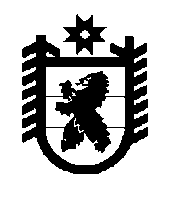 РЕСПУБЛИКА КАРЕЛИЯАдминистрация Лоухского муниципального районаПОСТАНОВЛЕНИЕ  № 85 пгт. Лоухи                                                                                         05 апреля 2022 годаЛоухского муниципального района 1. Запретить с 11 апреля 2022 года выезд самоходной техники и выход граждан на лед в местах истоков и устьев рек (ручьев), расположенных на территории Лоухского муниципального района.2. Запретить с 18 апреля 2022 года выезд самоходной техники на лед водоемов, расположенных на территории Лоухского муниципального района.3. Запретить с 25 апреля 2022 года выход граждан на лед водоемов, расположенных на территории Лоухского муниципального района.4. Рекомендовать всем рыболовецким организациям и гражданам в срок до 25 апреля 2022 года убрать орудия для подледного лова рыбы с водоёмов Лоухского района.5.  Рекомендовать главам городских и сельских поселений:- выставить предупреждающие знаки (аншлаги) и объявления о запрете выхода граждан  и выезда транспортных средств  на лед в местах  массового подледного лова рыбы на водных объектах в границах поселений;- информировать население о запрете выхода и выезда на лед рек, озер и других водоемов.6. Руководителю МКУ «Районное управление образования Лоухского района» (Голиковой Г.Н.) организовать в учреждениях образования совместно с сотрудниками инспекторского участка (пгт. Лоухи) «Центр ГИМС ГУ МЧС России по Республике Карелия» проведение профилактической и разъяснительной работы по соблюдению правил поведения  на водоемах и информирование детей о запрете выхода на лед.7. Рекомендовать ОМВД России по Лоухскому району совместно с инспекторским участком (пгт. Лоухи) «Центр ГИМС ГУ МЧС России по РК» организовать контроль исполнения требований настоящего постановления в местах вероятного выхода населения и выезда транспортных средств на лед водоёмов.8. Данное постановление опубликовать в районной газете «Наше Приполярье» и разместить на сайте администрации Лоухского муниципального района. 9. Контроль за выполнением настоящего распоряжения возложить на отдел по мобилизационной работе и гражданской обороне администрации Лоухского муниципального района.Главы АдминистрацииЛоухского муниципального района                                                 С.М. Лебедев                  О запрете выхода населения и выезда транспортных средств на лед водоемовВ соответствии с Федеральным законом от 21.12.1994 г. № 68-ФЗ «О защите населения и территорий от чрезвычайных ситуаций природного и техногенного характера»,  Водным кодексом Российской Федерации от 03.06.2006 г. № 74-ФЗ, Правилами охраны жизни людей на водных объектах в Республике Карелия, утвержденных постановлением Правительства Республики Карелия от 23.11.2010 г. № 259-П, и  в связи с потеплением, активным таянием льда, подъемом воды на реках и водоемах Лоухского муниципального района, в целях предотвращения гибели людей на водоемах, администрация Лоухского муниципального района                                             постановляет: